                  Bosna i Hercegovina                                                                   Босна и Херцеговина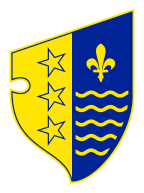       Federacija Bosne i Hercegovine                                                Федерација Босне и ХерцеговинеBosansko-podrinjski kanton Goražde                                   Босанско-подрињски кантон Горажде                SKUPŠTINA KANTONA                                                              СКУПШТИНА КАНТОНА KOLEGIJ SKUPŠTINEBroj: 01-04-776/23Goražde, 22. novembra 2023. godineNa osnovu člana 12. i 57. Poslovnika Skupštine Bosansko-podrinjskog kantona Goražde („Službene novine Bosansko-podrinjskog kantona Goražde“, broj: 3/18 i 6/19), s a z i v a m:9. REDOVNU SJEDNICU SKUPŠTINE BOSANSKO-PODRINJSKOG KANTONA GORAŽDE Za 30. novembra  (četvrtak)   2023. godineSjednica će se održati u skupštinskoj sali Bosansko-podrinjskog kantona Goražde, ul. 1. Slavne višegradske brigade 2a sa početkom u 10:00 sati. Za sjednicu Skupštine Bosansko-podrinjskog kantona Goražde predlažem slijedeći:D n e v n i   r e dAmandmani na Ustav XLIX-LXVIII Bosansko-podrinjskog kantona Goražde,Prijedlog Zakona o poljoprivrednoj savjetodavnoj službi Bosansko-podrinjskog kantona Goražde,Nacrt Zakona o uređenju saobraćaja  na području Bosansko-podrinjskog kantona Goražde,Nacrt Zakona o dopunskim pravima branilaca i članova njihovih porodica u Bosansko-podrinjskom kantonu Goražde,Nacrt Zakona o Agenciji za razvoj, projektovanje i privatizaciju u Bosansko-podrinjskom kantonu Goražde, Davanje Mišljenja na Nacrt Zakona o dopunama Zakona o radu,Prijedlog Odluke o utvrđivanju javnog interesa za izgradnju Sportsko-rekreativnog centra-strelišta na lokalitetu Kolijevke,Prijedlog Odluke o utvrđivanju naknade predsjedavajućem, članovima i sekretaru Nezavisnog odbora,Prijedlog Odluke o davanju prethodne saglasnosti na Statut JP  “18. septembar” d.o.o.,Prijedlog Odluke o davanju saglasnosti na  izmjene i dopune Finansijskog plana Zavoda zdravstvenog osiguranja Bosansko-podrinjskog kantona Goražde za 2023. godinu,Prijedlog Odluke o usvajanju Strategije razvoja turizma Bosansko-podrinjskog kantona Goražde 2023.-2027. godina,Prijedlog Odluke o usvajanju Strategije razvoja regionalnih cesta Bosansko-podrinjskog kantona Goražde za period 2024.-2034. godina,Izvještaj o radu Javnog preduzeća Radio-televizija Bosansko-podrinjskog kantona Goražde d.o.o. za period 01.01.-31.12.2022. godine, kao i Godišnji obračun Javnog preduzeća Radio-televizija Bosansko-podrinjskog kantona Goražde d.o.o. za 2022. godinu,Informacija o stanju RTV predajnika, repetitora i opreme u vlasništvu Bosansko-podrinjskog kantona Goražde sa posebnim akcentom na modernizaciju postojećih i izgradnju novih predajnika i opreme u 2022. godini,15.   “Vladin sat“ – poslanička pitanja i inicijative.                                                                                                                          PREDSJEDAVAJUĆI SKUPŠTINE                                                                                                                                            Muradif  Kanlić       